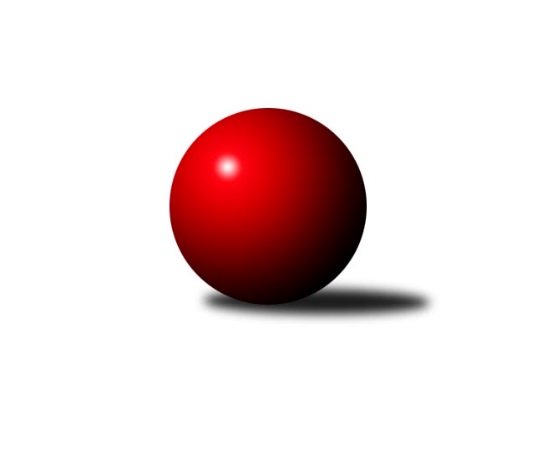 Č.9Ročník 2011/2012	8.12.2011Nejlepšího výkonu v tomto kole: 1692 dosáhlo družstvo: TJ Zubří˝A˝Okresní přebor Nový Jičín 2011/2012Výsledky 9. kolaSouhrnný přehled výsledků:KK Lipník nad Bečvou ˝B˝	- KK Lipník nad Bečvou˝C˝	9:1	1665:1523		7.12.TJ Zubří˝A˝	- TJ Frenštát p.R. ˝B˝	10:0	1692:1369		8.12.TJ Sokol Sedlnice ˝B˝	- TJ Spartak Bílovec˝B˝	10:0	1642:1484		8.12.KK Hranice˝B˝	- TJ Nový Jičín˝B˝	10:0	1640:1506		8.12.Tabulka družstev:	1.	TJ Zubří˝A˝	8	6	0	2	58 : 22 	 	 1633	12	2.	KK Hranice˝B˝	8	6	0	2	56 : 24 	 	 1608	12	3.	TJ Sokol Sedlnice ˝B˝	8	6	0	2	54 : 26 	 	 1592	12	4.	KK Lipník nad Bečvou ˝B˝	8	6	0	2	51 : 29 	 	 1572	12	5.	TJ Odry ˝B˝	8	5	0	3	46 : 34 	 	 1563	10	6.	KK Lipník nad Bečvou˝C˝	8	2	0	6	35 : 45 	 	 1508	4	7.	TJ Spartak Bílovec˝B˝	8	2	0	6	26 : 54 	 	 1495	4	8.	TJ Frenštát p.R. ˝B˝	8	2	0	6	20 : 60 	 	 1432	4	9.	TJ Nový Jičín˝B˝	8	1	0	7	14 : 66 	 	 1460	2Podrobné výsledky kola:	 KK Lipník nad Bečvou ˝B˝	1665	9:1	1523	KK Lipník nad Bečvou˝C˝	Jiří Kolář	 	 198 	 215 		413 	 2:0 	 384 	 	189 	 195		Jan Špalek	Jana Kulhánková	 	 219 	 202 		421 	 2:0 	 356 	 	169 	 187		Viktor Matuška	Vlastimila Kolářová	 	 211 	 203 		414 	 2:0 	 366 	 	184 	 182		Martin Sekanina	Radek Kolář	 	 207 	 210 		417 	 1:1 	 417 	 	215 	 202		Jaroslav  Kopparozhodčí: Nejlepší výkon utkání: 421 - Jana Kulhánková	 TJ Zubří˝A˝	1692	10:0	1369	TJ Frenštát p.R. ˝B˝	Lubomír Krupa	 	 222 	 193 		415 	 2:0 	 361 	 	184 	 177		Pavel Tobiáš	Radim Krůpa	 	 228 	 197 		425 	 2:0 	 347 	 	182 	 165		Jiří Petr	Jaroslav Pavlát	 	 230 	 197 		427 	 2:0 	 395 	 	184 	 211		Miroslav  Makový	Jiří Křenek	 	 196 	 229 		425 	 2:0 	 266 	 	135 	 131		Pavel Hedvíčekrozhodčí: Nejlepší výkon utkání: 427 - Jaroslav Pavlát	 TJ Sokol Sedlnice ˝B˝	1642	10:0	1484	TJ Spartak Bílovec˝B˝	Michaela Tobolová	 	 212 	 184 		396 	 2:0 	 363 	 	196 	 167		Miloš Šrot	Renáta Janyšková	 	 220 	 195 		415 	 2:0 	 382 	 	199 	 183		Filip Sýkora	Radek Mikulský	 	 207 	 202 		409 	 2:0 	 381 	 	204 	 177		David Binar	Rostislav Kletenský	 	 215 	 207 		422 	 2:0 	 358 	 	189 	 169		Tomáš Binarrozhodčí: Nejlepší výkon utkání: 422 - Rostislav Kletenský	 KK Hranice˝B˝	1640	10:0	1506	TJ Nový Jičín˝B˝	Jaroslav Ledvina	 	 203 	 201 		404 	 2:0 	 368 	 	181 	 187		Ludmila Galiová	Antonín Uhýrek	 	 195 	 208 		403 	 2:0 	 388 	 	190 	 198		Ján Pelikán	Josef Schwarz	 	 206 	 215 		421 	 2:0 	 365 	 	187 	 178		Jaroslav Riedel	František Opravil	 	 202 	 210 		412 	 2:0 	 385 	 	192 	 193		Karmen Baarovározhodčí: Nejlepší výkon utkání: 421 - Josef SchwarzPořadí jednotlivců:	jméno hráče	družstvo	celkem	plné	dorážka	chyby	poměr kuž.	Maximum	1.	Anna Ledvinová 	KK Hranice˝B˝	436.17	286.2	150.0	3.4	4/4	(481)	2.	Josef Schwarz 	KK Hranice˝B˝	411.17	288.0	123.2	6.7	3/4	(454)	3.	Lubomír Krupa 	TJ Zubří˝A˝	409.13	272.0	137.1	7.1	4/5	(422)	4.	Rostislav Kletenský 	TJ Sokol Sedlnice ˝B˝	408.60	281.4	127.2	5.3	5/5	(448)	5.	František Opravil 	KK Hranice˝B˝	407.92	286.8	121.1	5.0	3/4	(467)	6.	Jiří Křenek 	TJ Zubří˝A˝	406.92	278.3	128.7	5.1	4/5	(431)	7.	Daniel Ševčík  st.	TJ Odry ˝B˝	406.70	278.8	128.0	6.8	5/5	(427)	8.	Renáta Janyšková 	TJ Sokol Sedlnice ˝B˝	405.00	281.2	123.8	5.7	5/5	(428)	9.	Jan Špalek 	KK Lipník nad Bečvou˝C˝	404.60	278.3	126.4	5.6	4/4	(436)	10.	Jaroslav  Koppa 	KK Lipník nad Bečvou˝C˝	400.85	282.5	118.4	6.4	4/4	(426)	11.	Radek Lankaš 	KK Lipník nad Bečvou ˝B˝	397.88	288.0	109.9	9.3	4/5	(416)	12.	Radek Mikulský 	TJ Sokol Sedlnice ˝B˝	395.83	281.4	114.4	8.0	4/5	(409)	13.	Zdeněk Krejčiřík 	KK Lipník nad Bečvou ˝B˝	393.13	273.6	119.5	6.0	4/5	(441)	14.	Michaela Tobolová 	TJ Sokol Sedlnice ˝B˝	391.45	271.8	119.7	7.7	5/5	(421)	15.	Miroslav  Makový 	TJ Frenštát p.R. ˝B˝	390.22	279.8	110.4	8.3	3/4	(409)	16.	Jiří Brož 	TJ Odry ˝B˝	389.35	274.5	114.9	7.3	5/5	(443)	17.	Daniel Malina 	TJ Odry ˝B˝	387.40	270.7	116.8	9.4	5/5	(446)	18.	Jaroslav Ledvina 	KK Hranice˝B˝	385.78	276.9	108.9	10.3	3/4	(422)	19.	Ján Pelikán 	TJ Nový Jičín˝B˝	383.75	262.8	121.0	7.3	4/5	(401)	20.	Filip Sýkora 	TJ Spartak Bílovec˝B˝	382.87	267.4	115.5	9.2	5/5	(398)	21.	Karmen Baarová 	TJ Nový Jičín˝B˝	382.38	275.8	106.6	9.4	4/5	(414)	22.	Jiří Kolář 	KK Lipník nad Bečvou ˝B˝	381.25	273.8	107.4	11.2	4/5	(413)	23.	Daniel Donéé 	TJ Odry ˝B˝	379.40	269.4	110.1	11.1	5/5	(399)	24.	David Binar 	TJ Spartak Bílovec˝B˝	378.00	272.1	105.9	11.6	5/5	(406)	25.	Tomáš Binar 	TJ Spartak Bílovec˝B˝	377.40	268.3	109.1	8.4	5/5	(417)	26.	Jiří Veselý 	TJ Frenštát p.R. ˝B˝	376.28	263.3	112.9	8.3	3/4	(421)	27.	Ludmila Galiová 	TJ Nový Jičín˝B˝	364.25	269.4	94.9	9.6	5/5	(382)	28.	Miloš Šrot 	TJ Spartak Bílovec˝B˝	361.38	257.0	104.4	8.3	4/5	(390)	29.	Jaroslav Riedel 	TJ Nový Jičín˝B˝	361.25	273.8	87.5	11.5	4/5	(373)	30.	Jiří Petr 	TJ Frenštát p.R. ˝B˝	352.25	249.1	103.1	11.6	4/4	(383)	31.	Pavel Tobiáš 	TJ Frenštát p.R. ˝B˝	346.33	248.5	97.8	12.5	3/4	(364)	32.	Marek Koppa 	KK Lipník nad Bečvou˝C˝	340.50	246.8	93.8	14.5	4/4	(349)		Jiří Ondřej 	TJ Zubří˝A˝	424.75	291.5	133.3	5.5	2/5	(461)		Jaroslav Jurka 	TJ Zubří˝A˝	422.00	290.3	131.8	4.5	2/5	(430)		Roman Janošek 	TJ Zubří˝A˝	420.67	282.7	138.0	4.3	2/5	(444)		Vladimír Vojkůvka 	TJ Frenštát p.R. ˝B˝	420.50	282.3	138.2	4.5	2/4	(442)		Radim Krůpa 	TJ Zubří˝A˝	414.67	284.7	130.0	5.7	3/5	(425)		Jaroslav Pavlát 	TJ Zubří˝A˝	413.50	281.5	132.0	6.5	3/5	(434)		Jaroslav Adam 	TJ Zubří˝A˝	405.00	283.0	122.0	4.0	1/5	(405)		Vlastimila Kolářová 	KK Lipník nad Bečvou ˝B˝	404.89	288.2	116.7	5.9	3/5	(414)		Radek Kolář 	KK Lipník nad Bečvou ˝B˝	398.50	279.8	118.7	7.8	3/5	(418)		Radek Kolář 	KK Lipník nad Bečvou ˝B˝	396.67	275.0	121.7	6.7	3/5	(406)		Veronika Poláčková 	TJ Sokol Sedlnice ˝B˝	390.50	282.5	108.0	7.0	1/5	(391)		Jiří Ondra 	KK Hranice˝B˝	385.00	263.0	122.0	7.5	2/4	(395)		Antonín Uhýrek 	KK Hranice˝B˝	384.25	266.5	117.8	7.5	2/4	(403)		Emil Rubač 	TJ Spartak Bílovec˝B˝	382.25	273.5	108.8	12.0	1/5	(401)		Jana Kulhánková 	KK Lipník nad Bečvou ˝B˝	381.33	264.8	116.5	8.0	2/5	(421)		David Juřica 	TJ Sokol Sedlnice ˝B˝	380.00	265.0	115.0	8.0	1/5	(380)		Zdeňka Terrichová 	KK Hranice˝B˝	375.50	273.0	102.5	10.3	2/4	(385)		Jan Schwarzer 	TJ Nový Jičín˝B˝	371.00	253.0	118.0	2.5	2/5	(392)		Martin Sekanina 	KK Lipník nad Bečvou˝C˝	368.50	258.0	110.5	13.0	2/4	(371)		Ota Beňo 	TJ Spartak Bílovec˝B˝	367.00	279.0	88.0	13.0	1/5	(367)		Viktor Matuška 	KK Lipník nad Bečvou˝C˝	363.33	264.0	99.3	12.7	2/4	(368)		Josef Šturma 	TJ Zubří˝A˝	360.33	263.0	97.3	12.7	3/5	(365)		Aleš Stehlík 	TJ Nový Jičín˝B˝	355.00	259.0	96.0	14.5	1/5	(362)		Ladislav Mandák 	KK Lipník nad Bečvou˝C˝	351.50	255.8	95.7	16.0	2/4	(391)		Mikuláš Karnovský 	TJ Spartak Bílovec˝B˝	346.00	257.0	89.0	14.0	1/5	(346)		Miroslav Prášek 	TJ Frenštát p.R. ˝B˝	324.00	183.0	81.5	14.0	2/4	(329)		Jana Pelikánová 	TJ Nový Jičín˝B˝	296.17	229.5	66.7	22.3	2/5	(314)		Pavel Hedvíček 	TJ Frenštát p.R. ˝B˝	271.00	208.0	63.0	25.5	2/4	(276)Sportovně technické informace:Starty náhradníků:registrační číslo	jméno a příjmení 	datum startu 	družstvo	číslo startu
Hráči dopsaní na soupisku:registrační číslo	jméno a příjmení 	datum startu 	družstvo	Program dalšího kola:15.1.2012	ne	13:46	KK Hranice˝B˝ - TJ Frenštát p.R. ˝B˝	15.1.2012	ne	13:46	KK Lipník nad Bečvou ˝B˝ - TJ Nový Jičín˝B˝	15.1.2012	ne	13:46	TJ Odry ˝B˝ - TJ Spartak Bílovec˝B˝	15.1.2012	ne	13:46	TJ Sokol Sedlnice ˝B˝ - KK Lipník nad Bečvou˝C˝	Nejlepší šestka kola - absolutněNejlepší šestka kola - absolutněNejlepší šestka kola - absolutněNejlepší šestka kola - absolutněNejlepší šestka kola - dle průměru kuželenNejlepší šestka kola - dle průměru kuželenNejlepší šestka kola - dle průměru kuželenNejlepší šestka kola - dle průměru kuželenNejlepší šestka kola - dle průměru kuželenPočetJménoNázev týmuVýkonPočetJménoNázev týmuPrůměr (%)Výkon2xJaroslav PavlátZubří A4271xJana KulhánkováLipník B110.724211xRadim KrůpaZubří A4254xJaroslav  KoppaLipník C109.674173xJiří KřenekZubří A4253xRadek KolářLipník B109.674175xRostislav KletenskýSedlnice B4222xJaroslav PavlátZubří A109.594271xJana KulhánkováLipník B4211xRadim KrůpaZubří A109.074252xJosef SchwarzHranice B4212xJiří KřenekZubří A109.07425